Table 10.3 Our rights and responsibilities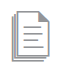 Photocopiable: Circle Solutions for Student Wellbeing 3e Sue Roffey, 2020 (SAGE)Our rightsOur responsibilities Not to be accused of something I haven’t done.To check with people what matters to them. Not to be made fun of because I am different in some way.To listen to what other people have to say, not ignore, interrupt or put them down.To be treated fairly.To accept and celebrate that we are all different.To be listened to.Not to accuse others.To be honest and own up when I do something wrong. To have a say in what concerns me.To have courage and stand up for others when you see them being treated badly.For others to stand up for me.To be fair to others.